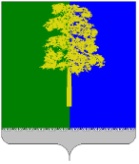 Муниципальное образование Кондинский районХанты-Мансийского автономного округа – ЮгрыАДМИНИСТРАЦИЯ КОНДИНСКОГО РАЙОНАПОСТАНОВЛЕНИЕРуководствуясь решением Думы Кондинского района от 17 мая 2016 года 
№ 115 «Об утверждении Положения о почетном звании и наградах Кондинского района», постановлением администрации Кондинского района от 02 июня 2016 года № 842 «О Межведомственной комиссии по наградам», на основании протокола Межведомственной комиссии по наградам от 24 июня 2024 года № 26, администрация Кондинского района постановляет:1. Наградить Почетной грамотой главы Кондинского района:1.1. За добросовестное отношение к учебе, отличные результаты, результатом которых стала медаль «За особые успехи в учении»:Ануфриеву Полину Геннадьевну - выпускницу 11 класса муниципального казенного общеобразовательного учреждения Шугурская средняя общеобразовательная школа;Баженова Никиту Викторовича - выпускника 11 класса муниципального казенного общеобразовательного учреждения Кондинская средняя общеобразовательная школа;Дягтярёву Валерию Ильиничну - выпускницу 11 класса муниципального казенного общеобразовательного учреждения Кондинская средняя общеобразовательная школа;Емельянова Матвея Владимировича - выпускника 11 класса муниципального казенного общеобразовательного учреждения Ягодинская средняя общеобразовательная школа;Касаткину Светлану Евгеньевну - выпускницу 11 класса муниципального казенного общеобразовательного учреждения Кондинская средняя общеобразовательная школа;Кислицину Дарью Владимировну - выпускницу 11 класса муниципального казенного общеобразовательного учреждения Кондинская средняя общеобразовательная школа;Ковалеву Дарью Александровну - выпускницу 11 класса муниципального казенного общеобразовательного учреждения Половинкинская средняя общеобразовательная школа;Мищенко Ивана Юрьевича - выпускника 11 класса муниципального бюджетного общеобразовательного учреждения Междуреченская средняя общеобразовательная школа;Нагибина Дмитрия Александровича - выпускника 11 класса муниципального казенного общеобразовательного учреждения Шугурская средняя общеобразовательная школа;Тернавскую Викторию Александровну - выпускницу 11 класса муниципального казенного общеобразовательного учреждения Половинкинская средняя общеобразовательная школа;Ульянову Любовь Андреевну - выпускницу 11 класса муниципального бюджетного общеобразовательного учреждения Междуреченская средняя общеобразовательная школа; Флееву Дарью Сергеевну - выпускницу 11 класса муниципального бюджетного общеобразовательного учреждения Междуреченская средняя общеобразовательная школа;Чигурова Максима Владиславовича - выпускника 11 класса муниципального бюджетного общеобразовательного учреждения Междуреченская средняя общеобразовательная школа;Штыркову Веронику Андреевну - выпускницу 11 класса муниципального бюджетного общеобразовательного учреждения Междуреченская средняя общеобразовательная школа; Штыркову Викторию Андреевну - выпускницу 11 класса муниципального бюджетного общеобразовательного учреждения Междуреченская средняя общеобразовательная школа.1.2. За добросовестное отношение к учебе, хорошие результаты в учебе:Гельманова Ярослава Руслановича - выпускника 11 класса муниципального казенного общеобразовательного учреждения Морткинская средняя общеобразовательная школа;Желтышева Алексея Васильевича - выпускника 11 класса муниципального казенного общеобразовательного учреждения Морткинская средняя общеобразовательная школа;Исаеву Милану Владимировну - выпускницу 11 класса муниципального бюджетного общеобразовательного учреждения Междуреченская средняя общеобразовательная школа;Кочневу Маргариту Владимировну - выпускницу 11 класса муниципального казенного общеобразовательного учреждения Морткинская средняя общеобразовательная школа;Курманьшину Юлию Евгеньевну - выпускницу 11 класса муниципального бюджетного общеобразовательного учреждения Междуреченская средняя общеобразовательная школа;Мацегору Екатерину Александровну - выпускницу 11 класса муниципального казенного общеобразовательного учреждения Мулымская средняя общеобразовательная школа;Носкова Виталия Игоревича - выпускника 11 класса муниципального бюджетного общеобразовательного учреждения Междуреченская средняя общеобразовательная школа;Савчука Филиппа Дмитриевича - выпускника 11 класса муниципального казенного общеобразовательного учреждения Морткинская средняя общеобразовательная школа;Хлебникову Диану Викторовну - выпускницу 11 класса муниципального бюджетного общеобразовательного учреждения Междуреченская средняя общеобразовательная школа;Черных Дарью Алексеевну - выпускницу 11 класса муниципального бюджетного общеобразовательного учреждения Междуреченская средняя общеобразовательная школа;Чумбакову Полину Андреевну - выпускницу 11 класса муниципального казенного общеобразовательного учреждения Кондинская средняя общеобразовательная школа.1.3. За победы в творческих конкурсах на международных и всероссийских уровнях:Леконцеву Елизавету Сергеевну - выпускницу муниципального учреждения дополнительного образования «Детская школа искусств» пгт. Междуреченский;Рябцеву Анастасию Юрьевну - выпускницу школы танцев «Константа» муниципального учреждения культуры «Районный Дворец культуры и искусств «Конда».1.4. За победы в спортивных состязаниях:Брагина Андрея Ивановича - выпускника муниципального бюджетного учреждения дополнительного образования Спортивная школа олимпийского резерва по биатлону;Галкину Дарью Александровну - выпускницу муниципального бюджетного учреждения дополнительного образования Районная спортивная школа;Савчеца Александра Александровича - выпускника муниципального бюджетного учреждения дополнительного образования Районная спортивная школа;Ходунова Андрея Дмитриевича - выпускника муниципального бюджетного учреждения дополнительного образования Районная спортивная школа.1.5. За успехи, достигнутые в обучении и воспитании лучших выпускников 2024 года:Захарову Светлану Александровну - директора муниципального казенного общеобразовательного учреждения Мулымская средняя общеобразовательная школа;Золотову Светлану Владимировну - директора муниципального учреждения дополнительного образования «Детская школа искусств» пгт. Междуреченский;Кузьмину Элеонору Викторовну - директора муниципального казенного общеобразовательного учреждения Кондинская средняя общеобразовательная школа;Мурашину Ольгу Геннадьевну - директора муниципального казенного общеобразовательного учреждения Морткинская средняя общеобразовательная школа;Нохову Эмилию Максимовну - директора муниципального казенного общеобразовательного учреждения Шугурская средняя общеобразовательная школа;Путилову Ольгу Анатольевну - директора муниципального казенного общеобразовательного учреждения Ягодинская средняя общеобразовательная школа;Рослякова Сергея Петровича - директора муниципального бюджетного общеобразовательного учреждения Междуреченская средняя общеобразовательная школа;Яшкову Елену Геннадьевну - директора муниципального учреждения культуры «Районный Дворец культуры и искусств «Конда». 2. Наградить Благодарственным письмом главы Кондинского района:2.1. За значительные достижения в воспитании детей, результатом которых стало получение медали «За особые успехи в учении»:Ануфриеву Наталью Джимовну;Баженовых Виктора Владимировича и Татьяну Александровну;Гельмановых Руслана Васимовича и Елену Анатольевну;Емельяновых Владимира Петровича и Екатерину Николаевну;Желтышевых Василия Александровича и Наталью Николаевну;Исаевых Владимира Юрьевича и Владлену Анатольевну;Касаткиных Евгения Валерьевича и Нину Степановну;Кислицину Оксану Владимировну;Ковалёвых Александра Александровича и Анастасию Владимировну;Кочневу Марию Владимировну;Курманьшина Евгения Игнатовича и Татьяну Васильевну;Мацегора Александра Николаевича и Татьяну Павловну;Мищенко Юрия Михайловича и Елену Витальевну;Никифорову Ирину Сергеевну;Носковых Игоря Юрьевича и Ирину Витальевну;Першину Наталью Михайловну;Савчука Дмитрия Дмитриевича и Иванцову Светлану Александровну;Тернавских Александра Васильевича и Оксану Анатольевну;Тетенькина Виктора Евгеньевича и Хлебникову Светлану Владимировну;Флеевых Сергея Александровича и Марину Борисовну;Черных Алексея Анатольевича и Оксану Николаевну;Чигуровых Владислава Ивановича и Екатерину Владимировну;Чумбакова Андрея Владимировича и Жижичкину Ольгу Вячеславовну;Шестакову Александру Владимировну;Штырковых Андрея Николаевича и Ольгу Николаевну. 2.2. За значительные достижения в воспитании детей, результатом которых стали победы в спортивных состязаниях:Брагина Ивана Геннадьевича и Тарасову Марию Владимировну;Судакову Наталью Борисовну;Ни Елену Валерьевну;Ходуновых Дмитрия Геннадьевича и Наталью Владимировну.2.3. За значительные достижения в воспитании детей, результатом которых стали победы в творческих конкурсах на международных и всероссийских уровнях:Леконцевых Сергея Юрьевича и Светлану Валерьевну;Рябцевых Юрия Николаевича и Елену Анатольевну.2.4. За высокие результаты, достигнутые в обучении и воспитании лучших выпускников 2024 года:Адайкину Ларису Мусаевну - педагога-организатора муниципального казенного общеобразовательного учреждения Морткинская средняя общеобразовательная школа;Аникееву Марину Юрьевну - учителя истории и обществознания муниципального бюджетного общеобразовательного учреждения Междуреченская средняя общеобразовательная школа;Антисумову Инну Александровну - учителя муниципального казенного общеобразовательного учреждения Шугурская средняя общеобразовательная школа;Ахметова Фаннура Нургалеевича - учителя математики муниципального казенного общеобразовательного учреждения Половинкинская средняя общеобразовательная школа;Боровинскую Анну Михайловну - учителя математики муниципального казенного общеобразовательного учреждения Половинкинская средняя общеобразовательная школа;Бургутову Светлану Викторовну - учителя биологии и географии муниципального казенного общеобразовательного учреждения Мулымская средняя общеобразовательная школа;Бушманова Владислава Геннадьевича - преподавателя муниципального бюджетного образовательного учреждения дополнительного образования «Кондинский учебный центр»;Вахонину Аллу Валерьевну - учителя технологии, изо, черчения муниципального казенного общеобразовательного учреждения Кондинская средняя общеобразовательная школа;Воложанину Ольгу Петровну - учителя истории и обществознания муниципального казенного общеобразовательного учреждения Кондинская средняя общеобразовательная школа;Вольхину Елену Викторовну - учителя математики и информатики муниципального казенного общеобразовательного учреждения Ягодинская средняя общеобразовательная школа;Демиденко Нину Георгиевну - учителя химии учебного подразделения муниципального казенного общеобразовательного учреждения Морткинская средняя общеобразовательная школа;Добрынину Наталью Владимировну - учителя русского языка и литературы муниципального казенного общеобразовательного учреждения Мулымская средняя общеобразовательная школа;Исмагулову Дину Уразалэвовну - учителя муниципального казенного общеобразовательного учреждения Морткинская средняя общеобразовательная школа;Калинину Валентину Валерьевну - учителя муниципального казенного общеобразовательного учреждения Шугурская средняя общеобразовательная школа;Квашнину Валентину Александровну - учителя физики муниципального бюджетного общеобразовательного учреждения Междуреченская средняя общеобразовательная школа;Ковалеву Анастасию Владимировну - учителя географии муниципального казенного общеобразовательного учреждения Половинкинская средняя общеобразовательная школа;Козак Татьяну Ивановну - учителя математики муниципального бюджетного общеобразовательного учреждения Междуреченская средняя общеобразовательная школа;Коневу Марину Владимировну - учителя русского языка и литературы муниципального казенного общеобразовательного учреждения Половинкинская средняя общеобразовательная школа;Кузнецову Жанну Николаевну - учителя муниципального казенного общеобразовательного учреждения Морткинская средняя общеобразовательная школа;Мацегору Людмилу Николаевну - учителя физики муниципального казенного общеобразовательного учреждения Морткинская средняя общеобразовательная школа;Морозову Ирину Александровну - учителя истории и обществознания муниципального казенного общеобразовательного учреждения Половинкинская средняя общеобразовательная школа;Норицыну Елену Викторовну - учителя муниципального казенного общеобразовательного учреждения Морткинская средняя общеобразовательная школа;Нохрину Нину Александровну - учителя муниципального казенного общеобразовательного учреждения Морткинская средняя общеобразовательная школа;Папулову Наталью Владимировну - учителя химии и биологии муниципального бюджетного общеобразовательного учреждения Междуреченская средняя общеобразовательная школа;Перевозкину Галину Валентиновну - учителя математики и физики муниципального казенного общеобразовательного учреждения Ягодинская средняя общеобразовательная школа;Пугачёву Анастасию Сергеевну - учителя биологии и химии муниципального казенного общеобразовательного учреждения Кондинская средняя общеобразовательная школа;Русских Галину Александровну - учителя русского языка и литературы муниципального бюджетного общеобразовательного учреждения Междуреченская средняя общеобразовательная школа;Рябцеву Елену Анатольевну - учителя математики и информатики муниципального бюджетного общеобразовательного учреждения Междуреченская средняя общеобразовательная школа;Свяжину Елизавету Максимовну - учителя муниципального казенного общеобразовательного учреждения Шугурская средняя общеобразовательная школа;Солодякову Ольгу Викторовну - учителя русского языка и литературы муниципального казенного общеобразовательного учреждения Кондинская средняя общеобразовательная школа;Тарасову Марию Владимировну - учителя иностранного языка муниципального бюджетного общеобразовательного учреждения Междуреченская средняя общеобразовательная школа;Федосеева Дмитрия Владимировича - учителя информатики муниципального бюджетного общеобразовательного учреждения Междуреченская средняя общеобразовательная школа;Шевцову Наталью Геннадьевну - учителя математики муниципального казенного общеобразовательного учреждения Кондинская средняя общеобразовательная школа;Шестакову Олесю Владимировну - учителя муниципального казенного общеобразовательного учреждения Шугурская средняя общеобразовательная школа;Штергер Викторию Александровну - учителя русского языка и литературы муниципального казенного общеобразовательного учреждения Ягодинская средняя общеобразовательная школа.2.5. За подготовку победителей и призеров творческих конкурсов на международных и всероссийских уровнях:Дворскую Юлию Альбертовну - преподавателя, балетмейстера муниципального учреждения дополнительного образования «Детская школа искусств» пгт. Междуреченский;Тьерри Софию Александровну - балетмейстера-постановщика муниципального учреждения культуры «Районный Дворец культуры и искусств «Конда».2.6. За подготовку победителей и призеров в спортивных состязаниях:Горелочкина Родиона Евгеньевича - тренера-преподавателя муниципального бюджетного учреждения дополнительного образования Спортивная школа олимпийского резерва по биатлону;Кузнецова Романа Александровича - тренера-преподавателя муниципального бюджетного учреждения дополнительного образования Районная спортивная школа;Саранского Сергея Сергеевича - тренера-преподавателя муниципального бюджетного учреждения дополнительного образования Районная спортивная школа. 3. Обнародовать постановление в соответствии с решением Думы Кондинского района от 27 февраля 2017 года № 215 «Об утверждении Порядка опубликования (обнародования) муниципальных правовых актов и другой официальной информации органов местного самоуправления муниципального образования Кондинский район»                          и разместить на официальном сайте органов местного самоуправления Кондинского района. са/Банк документов/Постановления 2024от 26 июня 2024 года№ 666пгт. МеждуреченскийО награжденииИсполняющий обязанности главы районаА.В.Зяблицев